ATIVIDADE DE INGLÊS - 1º ANO CATANDUVAS, NOVEMBER 16TH 2020TODAY IS MONDAY  THE PICNIC – O PIQUENIQUE OBSERVE AS PALAVRAS ABAIXO.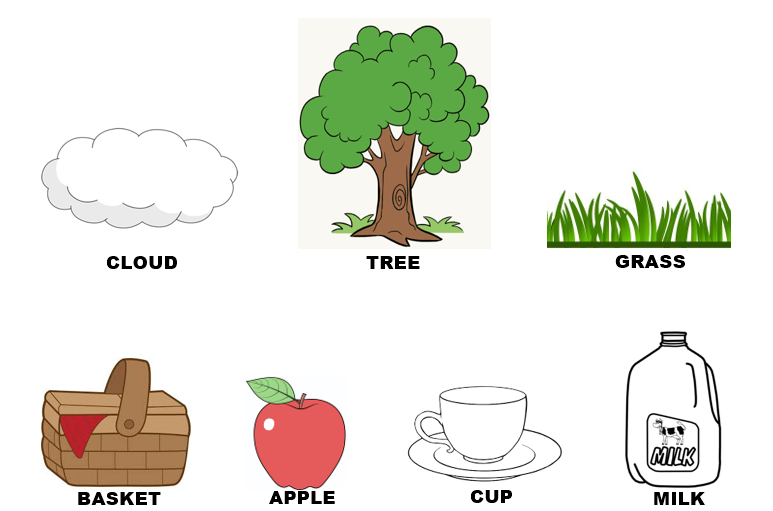 VAMOS OUVIR E CANTAR UMA MÚSICA SOBRE O PICNIC – PIQUENIQUE!LET’S GO PICNIC: https://www.youtube.com/watch?v=Kp5V0kDcH04ATIVIDADE 1 – PINTE A IMAGEM, RECORTE OS NOMES DO WORD BANK – BANCO DE PALAVRAS – E COLE NAS FIGURAS CORRESPONDENTES. 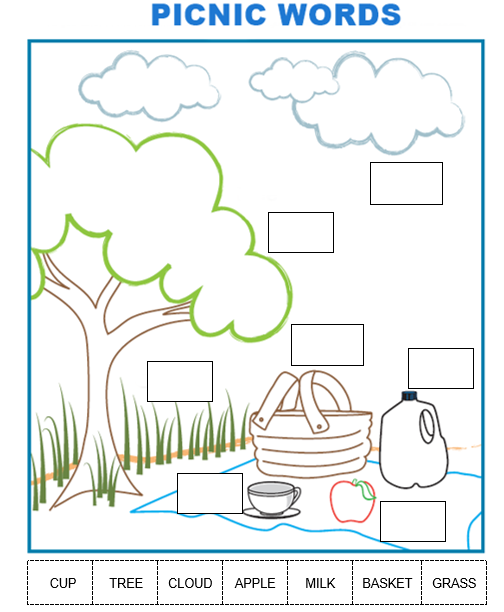 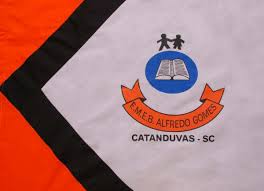 ESCOLA MUNICIPAL DE EDUCAÇÃO BÁSICA ALFREDO GOMES.DIRETORA: IVÂNIA NORA.ASSESSORA PEDAGÓGICA: SIMONE ANDRÉA CARL.ASSESSORA TÉCNICA ADM.: TANIA N. DE ÁVILA.PROFESSOR: JAQUELINE DEMARTINI DISCIPLINA: LÍNGUA INGLESACATANDUVAS – SCANO 2020 - TURMA 1º ANO